Arrangera psykoterapiutbildning på ÅlandMotiveringDen oerhörda bristen på svenskspråkiga psykoterapeuter i landet är skriande. Många människor står i kö för att få hjälp inom mentalvården och resurserna räcker inte till på långa vägar. Vad pandemin leder till för behov framöver kan man bara spekulera i, men inte lär behovet minska.Mot bakgrund av det inleds en utbildning vid Helsingfors universitet i vår och även Åbo Akademi har planerat en psykoterapiutbildning att inledas våren 2022, men som nu förefaller osäker om den genomförs. Behover kommer att fortsättningsvis att vara stort också i Svenskfinland.Psykoterapiutbildningen är en påbyggnadsutbildning som kan fogas till en rad examina. Läkare, sjukskötare, socionomer, magistrar i socialt arbete och flera andra yrkeskategorier med erfarenhet av att arbeta med människor kan avlägga psykoterapiexamen i ett examensblock på 76 studiepoäng.Även på Åland är behovet av utbildad personal inom den psykiatriska vården stort nu och framöver. ÅHS har erbjudit sjukskötare inom psykiatrin kompetenshöjning i Sverige, men den modellen verkar inte vara särskilt lockande bland personalen. För personer i arbetslivet kan det vara till stor fördel om studierna kan göras på Åland.För att säkra tillgången på utbildad personal och underlätta rekrytering inom den psykiatriska vården på Åland bör landskapsregeringen ge Högskolan på Åland i uppdrag att i samarbete med Finlands svenska psykoterapiförening, Åbo Akademi eller Helsingfors universitet erbjuda psykiatriutbildning (KBT) på Åland med förslagsvis 10-12 studieplatser. Examen ska kunna godkännas av Valvira.Med anledning av det ovanstående föreslår viatt lagtinget uppmanar landskapsregeringen att ge Högskolan på Åland i uppdrag att utbilda psykoterapeuter i samarbete med universitet i riket. Camilla Gunell			Jessy Eckerman					Nina Fellman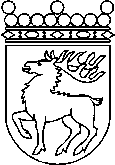 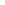 Ålands lagtingÅTGÄRDSMOTION nr 2/2021-2022ÅTGÄRDSMOTION nr 2/2021-2022Lagtingsledamot DatumCamilla Gunell2022-02-01Till Ålands lagtingTill Ålands lagtingTill Ålands lagtingTill Ålands lagtingTill Ålands lagtingMariehamn den 1 februari 2022